Benefits of MembershipSchedule of Recommended ContributionsApplicant InformationSpouseReligious School enrollment can be completed online at www.templekolamisc.org or by attending the ice cream social open house on Aug 26th at Walnut Grove Christian SchoolMembership Enrollment FormChecks can be made out to: Temple Kol Ami   In the memo portion of your check, please include payment information.  Return this form along with your check to:Temple Kol Ami2764 Pleasant Road #11423Fort Mill, SC 29708Family Example memo line: Membership, 3 Religious School and 1 Torah Tot ($1050)Senior Example memo line: Senior Family Membership ($250)THANK YOU FOR YOUR TAX DEDUCTIBLE SUPPORT OF TEMPLE KOL AMI!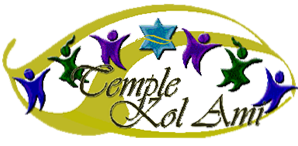 Temple Kol Ami2764 Pleasant Road #11423Fort Mill, SC 29708Members receive complimentary High Holidays ticketsMembers pay no charge for temple events (Friendsgiving, Hanukkah, Seder, etc.)Members help sponsor local Jewish families in need (e.g. religious school scholarships)Members pay no charge for 3rd or more child in Religious SchoolAdditional Notes:25-5960+DonorGrand Benefactor$2,500 $2,500 (flat fee covers membership, religious school, HH, does not include B’nei Supplement)Benefactor$1,800 $1,800 (flat fee covers membership, religious school, HH, does not include B’nei Supplement)MembershipFamily$400$300 Single$300 $200 High HolidaysMemberincludedincludedTicketsNonmember$175 $175 Per ticketReligious Member$300 $300 Per child, waived after 2nd childSchoolNonmember$600 $600 Per child, no waiverBnai Supplement$400 $400 Per child preparing for Bar/Bat Mitzvah (year preceding)Torah Tots$125 $125 One Sunday per monthFull Name:Date:LastFirstFirstFirstM.I.Address:Street AddressStreet AddressStreet AddressStreet AddressStreet AddressStreet AddressStreet AddressApartment/Unit #CityCityCityCityStateStateStateZIP CodePhone:EmailFull Name:Date:LastFirstFirstFirstM.I.Address:Street AddressStreet AddressStreet AddressStreet AddressStreet AddressStreet AddressStreet AddressApartment/Unit #CityCityCityCityStateStateStateZIP CodePhone:EmailSignature:Date: